References are available upon request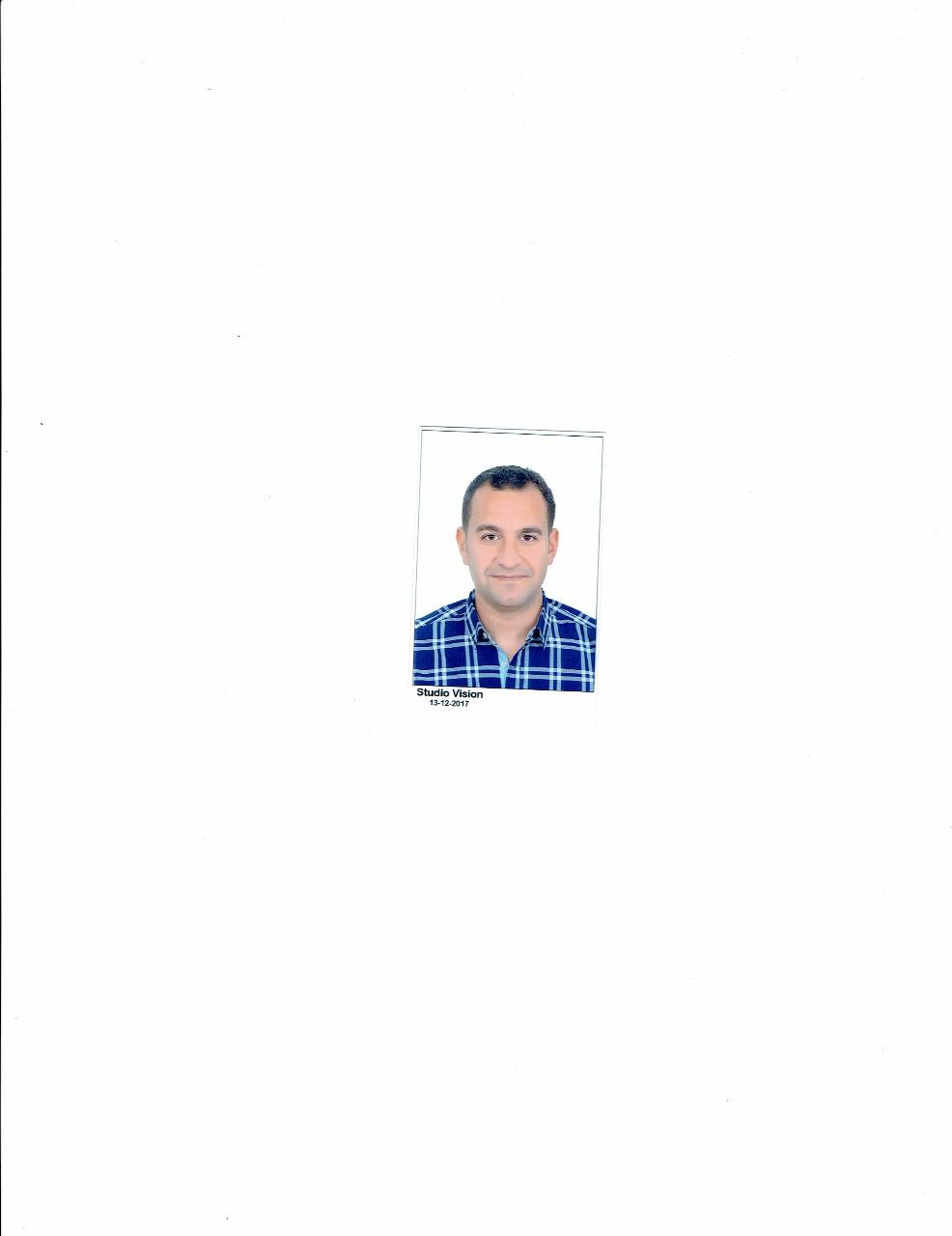 Ahmed Ahmed Ahmed.381518@2freemail.com Ahmed.381518@2freemail.com 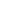 SUMMARYSUMMARYExtensive experience and understanding of laws, legal codes, court procedures, precedents and government regulations. A strong team player with excellent client facing and configuration skills.Having an ability to communicate complex sensitive information in an understandable form to clients.Excellent negotiation skills. A quick thinker, Convincing and perceptive with a demonstrated ability.Extensive experience and understanding of laws, legal codes, court procedures, precedents and government regulations. A strong team player with excellent client facing and configuration skills.Having an ability to communicate complex sensitive information in an understandable form to clients.Excellent negotiation skills. A quick thinker, Convincing and perceptive with a demonstrated ability.WORK EXPERIENCE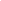 WORK EXPERIENCEMilitary serviceMinistry of Defense - Egypt Sales & Accounting – Customers CareEgyptMilitary serviceMinistry of Defense - Egypt Sales & Accounting – Customers CareEgyptEDUCATION
AND TRAININGEDUCATION
AND TRAININGBACHELOR OF Commerce
University of Al Monofiya (2016) English Training BACHELOR OF Commerce
University of Al Monofiya (2016) English Training SKILLSSKILLSGood communication                                      Time management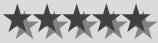 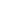 Interpersonal skills                                           Written and oral skills	Conflict Resolution                                           Interpersonal Awareness 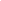 Document Use                                                    Initiative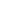 Good communication                                      Time managementInterpersonal skills                                           Written and oral skills	Conflict Resolution                                           Interpersonal Awareness Document Use                                                    Initiative